KLASA: 112-01/21-01/03URBROJ: 238-49-31-21-05Velika Gorica, 14.prosinca 2021g.REZULTATI VREDNOVANJA KANDIDATA ODRŽANOG 08.12. 2021. GODINE ZA RADNO MJESTO NASTAVNIK/CA STEPA NA NEODREĐENO NEPUNO RADNO VRIJEME, 1 IZVRŠITELJ/ICAUkupan broj bodova koji kandidat može osvojiti iznosi 100.Smatra se da je kandidat zadovoljio vrednovanje ako je osvojio najmanje 50 % od ukupnog broja bodova.Sukladno odredbama članka 12. Pravilnika o načinu i postupku zapošljavanja u Umjetničkoj školi Franje Lučića, ravnatelj će između petero kandidata koji su postigli najveći broj bodova u postupku vrednovanja, predložiti kandidata Školskom odboru za davanje suglasnosti za sklapanje ugovora o radu za radno mjesto iz natječaja. Ako je na natječaj prijavljeno manje od pet kandidata, a svi su kandidati zadovoljili postupak vrednovanja, ravnatelj će između prijavljenih kandidata predložiti kandidata Školskom odboru za davanje suglasnosti. RavnateljBorut Vidošević, prof.R.br.Šifra kandidata/kinjeBroj ostvarenih bodova / max broj bodova01.211208- S 175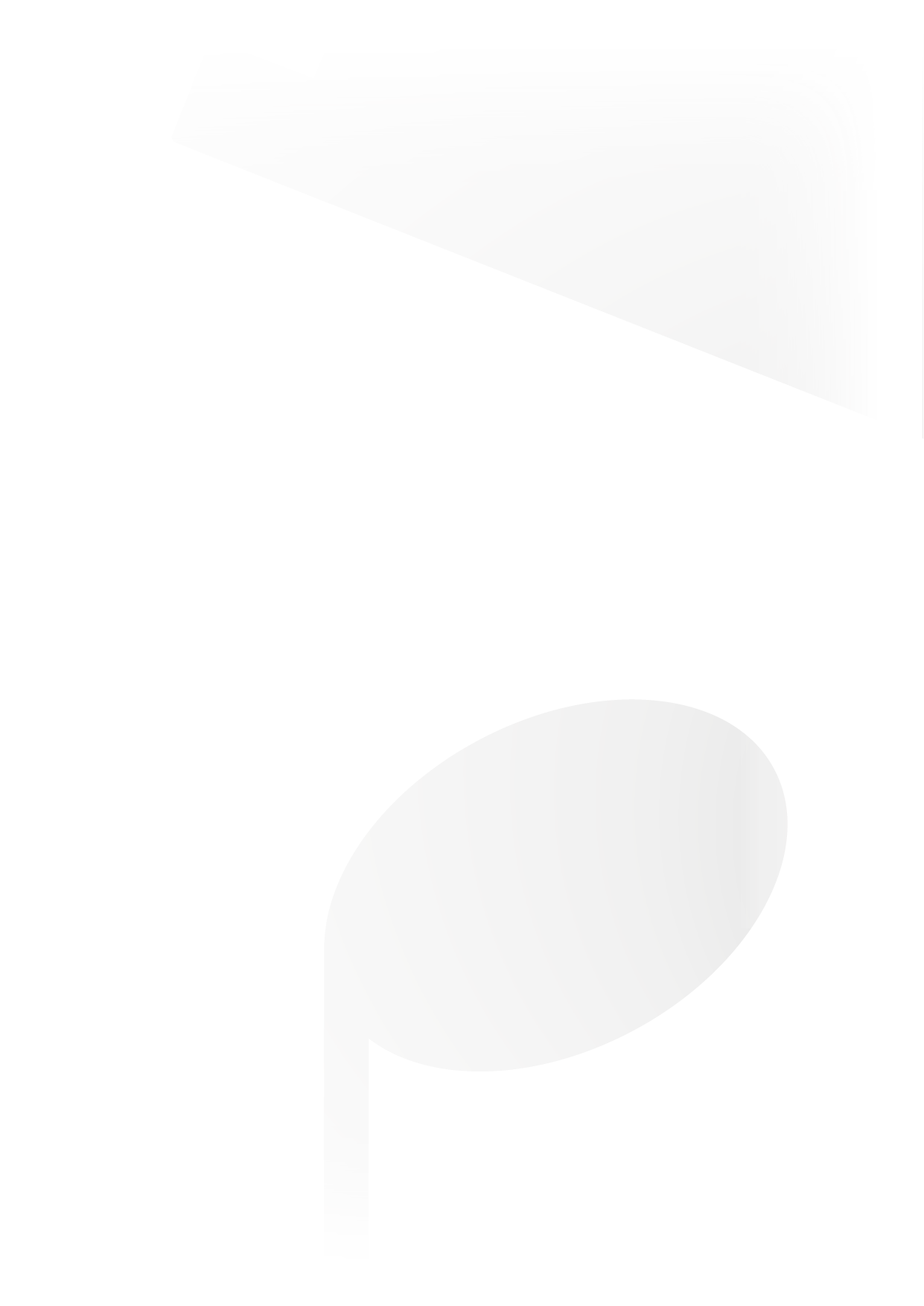 